Platons Philosophie: Sicherheit im Wächterstaat?Fülle den Bogen alleine aus. Du kannst mit den Buchstaben α - δ den Grad deiner Zustimmung ausdrücken. Sei kritisch und ehrlich mit dir selbst. 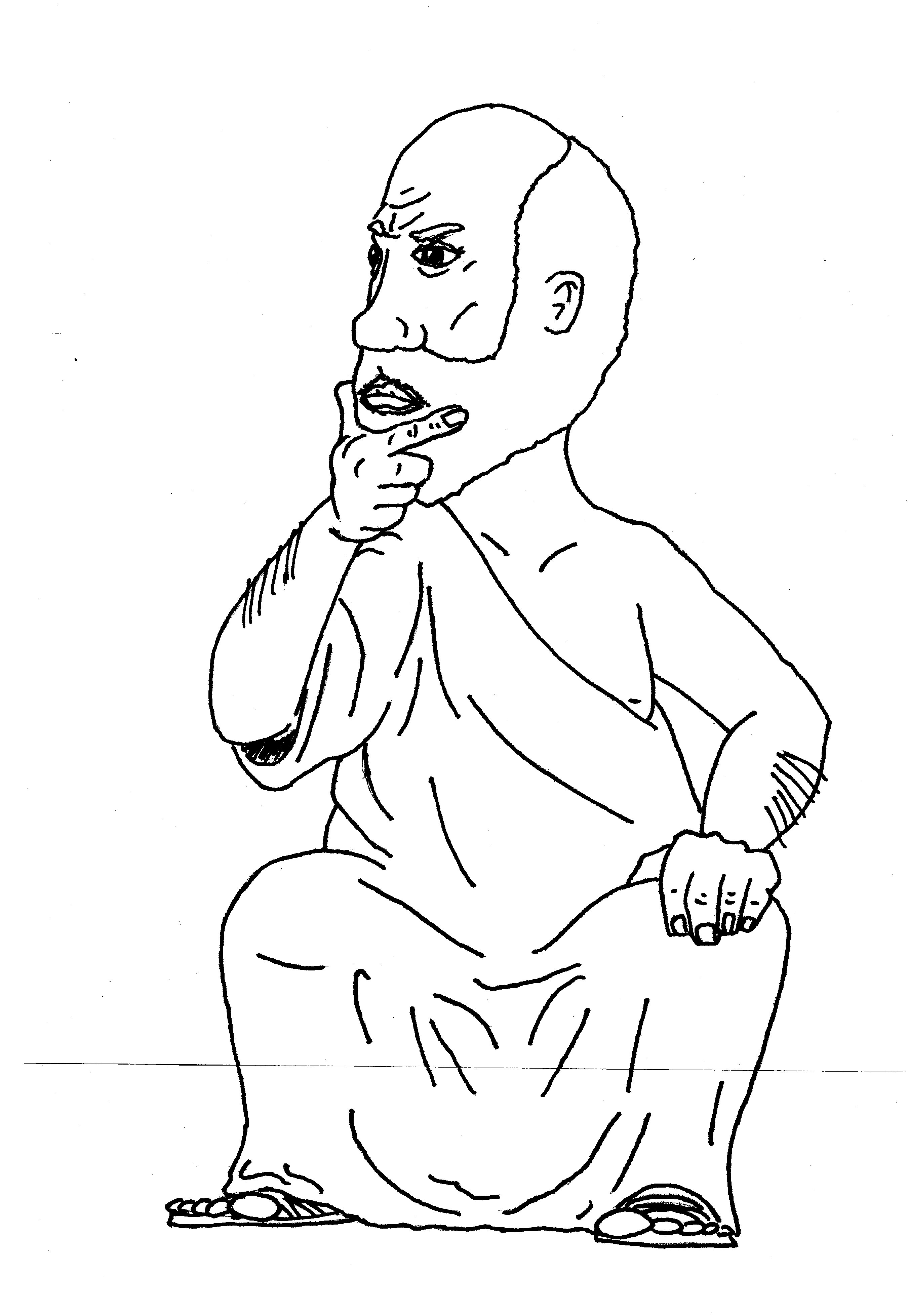 1. Vokabeln2. Aoristbildung der verba muta3. Textverständnis des Sokratesgesprächs mit Glaukon in der Politeia4. Geschichte und KulturAnregungen:Folgende Themen wünsche ich mir ausgehend von der behandelten Unterrichtseinheit noch intensiver vertieft oder zusätzlich behandelt:αDas trifft voll und ganz zu.βDas trifft zum Teil zu.γDas trifft nur in geringem Maß zu. δDas trifft leider nicht zu. αβγδΤὰ ῥήματαIch beherrsche die neuen Vokabeln. Τὰ ῥήματαIch kann die Vokabeln aus dem Textzusammenhang erschließen. Τὰ ῥήματαIch kann die Vokabeln nach Wortfeldern ordnen. Τὰ ῥήματαIch kann dieselbe Vokabel in unterschiedlichen Zusammenhängen unterschiedlich übersetzen. Τὰ ῥήματαIch kann die Grundform der Vokabeln im Wortschatzregister meines Lehrbuches oder im Omega-Wortschatz finden.αβγδΑἱ μορφαίIch weiß, dass die Substantive der Dritten Deklination nach Muta- und Liquida-Stämme unterschieden werden und kann die Gruppen erklären.Αἱ μορφαίIch erkenne die Kasusendungen der Dritten Deklination. Αἱ μορφαίIch kann die Lernform eines Substantivs der Dritten Deklination im Wörterverzeichnis oder im Omega-Grundwortschaft finden.. Αἱ μορφαίIch kann selbst alle Formen der Dritten Deklination bilden.  Αἱ μορφαίIch weiß, dass ich immer den Stamm eines Substantivs der Dritten Deklination erhalte, wenn ich die Endung des Genitivs Singular wegstreiche.αβγδΟἱ λόγοιIch kann den Text mittels des Einleitungstextes vorerschließen.Οἱ λόγοιIch kann die Satzarten im Text unterscheiden. Οἱ λόγοιIch kann die Syntax des Textes erkennen und Satzglieder bestimmen.Οἱ λόγοιIch kann den Dialog übersetzen und erkenne hierbei typische Gesprächsformungen wie etwa Floskeln.Οἱ λόγοιIch kann anhand des Textes erkennen, welche Eigenschaften ein Wächter erfüllen muss.Οἱ λόγοιIch kann anhand des Textes erkennen, mit welchen Vergleichen Glaukon und Sokrates die Wächter beschreiben.αβγδἩ παιδείαIch kann erklären, welche Aufgabe der Wächterstand in Platons Staatsmodell hat.Ἡ παιδείαIch kann die von modernen Staatsdenkern und Philosophen geäußerte Kritik am Wächterstand nachvollziehen und mit eigenen Worten wiedergeben. Ἡ παιδείαIch kann nachvollziehen, weshalb gerade die Zeitumstände Platon motiviert haben können, ein Staatsmodell zu entwerfen.Ἡ παιδείαIch kann erklären, wie die Politeia Platons bis in unsre Zeit überliefert worden ist.  